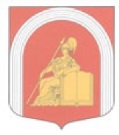 ВНУТРИГОРОДСКОЕ МУНИЦИПАЛЬНОЕ ОБРАЗОВАНИЕГОРОДА ФЕДЕРАЛЬНОГО ЗНАЧЕНИЯ САНКТ-ПЕТЕРБУРГАМУНИЦИПАЛЬНЫЙ ОКРУГАКАДЕМИЧЕСКОЕПРОЕКТПОСТАНОВЛЕНИЕОб утверждении правил определения требований к закупаемым органами местного самоуправления внутригородского муниципального образования города федерального значения Санкт-Петербурга муниципальный округ Академическое и подведомственными им муниципальными казенными, муниципальными бюджетными учреждениями и муниципальными унитарными предприятиямиотдельным видам товаров, работ, услуг (в том числе предельных цен товаров, работ, услуг) В соответствии с пунктом 2 части 4 статьи 19 Федерального закона от 05.04.2013 
№ 44-ФЗ «О контрактной системе в сфере закупок товаров, работ, услуг для обеспечения государственных и муниципальных нужд», постановлением Правительства Российской Федерации от 02.09.2015 № 926 «Об утверждении общих правил определения требований к закупаемым заказчиками отдельным видам товаров, работ, услуг (в том числе предельных цен товаров, работ, услуг)», постановлением Местной Администрации от 27.03.2023 № 30-МА-2023 «Об утверждении требований к порядку разработки и принятия правовых актов о нормировании в сфере закупок для обеспечения муниципальных нужд внутригородского муниципального образования города федерального значения           Санкт-Петербурга муниципальный округ Академическое, содержанию указанных актов и обеспечению их исполнения» Местная АдминистрацияПОСТАНОВЛЯЕТ:Утвердить правила определения требований к закупаемым органами местного самоуправления внутригородского муниципального образования города федерального значения Санкт-Петербурга муниципальный округ Академическое и подведомственными им муниципальными казенными, муниципальными бюджетными учреждениями и муниципальными унитарными предприятиями отдельным видам товаров, работ, услуг (в том числе предельных цен товаров, работ, услуг) согласно приложению к настоящему постановлению.Настоящее постановление вступает в силу с момента принятия.Контроль за исполнением настоящего постановления возложить на главу Местной Администрации.Глава Местной Администрации                                   	                   Е.А. ГавриловаПриложение к постановлению Местной Администрации внутригородского муниципального образования города федерального значенияСанкт-Петербурга муниципальный округ Академическоеот _______________ №_______-МА-2023Правила определения требований к закупаемым органами местного самоуправления внутригородского муниципального образования города федерального значения Санкт-Петербурга муниципальный округ Академическое и подведомственными им муниципальными казенными, муниципальными бюджетными учреждениями  и муниципальными унитарными предприятиями отдельным видам товаров, работ, услуг (в том числе предельных цен товаров, работ, услуг)1. Настоящие Правила устанавливают порядок определения требований к закупаемым органами местного самоуправления внутригородского муниципального образования города федерального значения Санкт-Петербурга муниципальный округ Академическое (далее – ОМСУ) и подведомственными им муниципальными казенными,  муниципальными бюджетными учреждениями и муниципальными унитарными предприятиями (далее - подведомственными им организациями) отдельным видам товаров, работ, услуг (в том числе предельные цены товаров, работ, услуг).2. ОМСУ утверждают определенные в соответствии с настоящими Правилами требования к закупаемым ими и подведомственными им организациями отдельным видам товаров, работ, услуг, включающие перечень отдельных видов товаров, работ, услуг, их потребительские свойства (в том числе качество) и иные характеристики (в том числе предельные цены товаров, работ, услуг) (далее - ведомственный перечень).Ведомственный перечень составляется по форме согласно приложению № 1 к настоящим Правилам на основании обязательного перечня отдельных видов товаров, работ, услуг, в отношении которых определяются требования к их потребительским свойствам (в том числе качеству) и иным характеристикам (в том числе предельные цены товаров, работ, услуг), предусмотренного приложением № 2 к настоящим Правилам (далее - обязательный перечень).В отношении отдельных видов товаров, работ, услуг, включенных в обязательный перечень, в ведомственном перечне определяются их потребительские свойства (в том числе качество) и иные характеристики (в том числе предельные цены указанных товаров, работ, услуг), если указанные свойства и характеристики не определены в обязательном перечне.ОМСУ в ведомственном перечне определяют значения характеристик (свойств) отдельных видов товаров, работ, услуг (в том числе предельные цены товаров, работ, услуг), включенных в обязательный перечень, в случае, если в обязательном перечне не определены значения таких характеристик (свойств) (в том числе предельные цены товаров, работ, услуг).3. Отдельные виды товаров, работ, услуг, не включенные в обязательный перечень, подлежат включению в ведомственный перечень при условии, если средняя арифметическая сумма значений следующих критериев превышает 20 процентов:а) доля оплаты по отдельному виду товаров, работ, услуг для обеспечения муниципальных нужд за отчетный финансовый год по контрактам, информация о которых включена в реестр контрактов, заключенных ОМСУ и подведомственными им организациями, в общем объеме оплаты по контрактам, включенным в указанные реестры, заключенным соответствующими ОМСУ и подведомственными им организациями;б) доля контрактов ОМСУ и подведомственных им организаций на приобретение отдельного вида товаров, работ, услуг для обеспечения муниципальных нужд, заключенных в отчетном финансовом году, в общем количестве контрактов этих ОМСУ и подведомственных им организаций на приобретение товаров, работ, услуг, заключенных в отчетном финансовом году.4. ОМСУ при включении в ведомственный перечень отдельных видов товаров, работ, услуг, не указанных в обязательном перечне, применяют установленные пунктом 3 настоящих Правил критерии, исходя из определения их значений в процентном отношении к объему осуществляемых ОМСУ и подведомственными им организациями закупок.5. В целях формирования ведомственного перечня ОМСУ вправе определять дополнительные критерии отбора отдельных видов товаров, работ, услуг и порядок их применения, не приводящие к сокращению значения критериев, установленных пунктом 3 настоящих Правил.6. ОМСУ при формировании ведомственного перечня вправе включить в него дополнительно:а) отдельные виды товаров, работ, услуг, не указанные в обязательном перечне и не соответствующие критериям, указанным в пункте 3 настоящих Правил;б) характеристики (свойства) товаров, работ, услуг, не включенные в обязательный перечень и не приводящие к необоснованным ограничениям количества участников закупки;в) значения количественных и (или) качественных показателей характеристик (свойств) товаров, работ, услуг, которые отличаются от значений, предусмотренных обязательным перечнем, и обоснование которых содержится в соответствующей графе приложения № 1 к настоящим Правилам, в том числе с учетом функционального назначения товара, под которым для целей настоящих Правил понимается цель и условия использования (применения) товара, позволяющие товару выполнять свое основное назначение, вспомогательные функции или определяющие универсальность применения товара (выполнение соответствующих функций, работ, оказание соответствующих услуг, территориальные, климатические факторы и другое).7. Значения потребительских свойств и иных характеристик (в том числе предельные цены) отдельных видов товаров, работ, услуг, включенных в ведомственный перечень, устанавливаются:а) с учетом категорий и (или) групп должностей работников ОМСУ и подведомственных им организаций, если затраты на их приобретение в соответствии с Правилами определения нормативных затрат на обеспечение функций органов местного самоуправления внутригородского муниципального образования города федерального значения Санкт-Петербурга муниципальный округ Академическое, в том числе подведомственных им муниципальных казенных учреждений, утвержденными постановлением Местной Администрации, определяются с учетом категорий (или) групп должностей работников;б) с учетом категорий и (или) групп должностей работников, если затраты на их приобретение в соответствии с требованиями к определению нормативных затрат не определяются с учетом категорий и (или) групп должностей работников, - в случае принятия соответствующего решения ОМСУ.8. Дополнительно включаемые в ведомственный перечень отдельные виды товаров, работ, услуг должны отличаться от указанных в обязательном перечне отдельных видов товаров, работ, услуг кодом товара, работы, услуги в соответствии с Общероссийским классификатором продукции по видам экономической деятельности.Приложение № 1к Правилам определения требований к закупаемым органами местного самоуправления внутригородского муниципального образования города федерального значения Санкт-Петербурга муниципальный округ Академическое и подведомственными им муниципальными казенными, муниципальными бюджетными учреждениями и муниципальными унитарными предприятиями отдельным видам товаров, работ, услуг (в том числе предельные цены товаров, работ, услуг)(примерная форма)ПЕРЕЧЕНЬзакупаемых органами местного самоуправления внутригородского муниципального образования города федерального значения Санкт-Петербурга муниципальный округ Академическое и подведомственными им муниципальными казенными, муниципальными бюджетными учреждениями и муниципальными унитарными предприятиями отдельных видов товаров, работ, услуг, их потребительские свойства (в том числе качество) и иные характеристики (в том числе предельные цены товаров, работ, услуг) (Ведомственный перечень)* Указывается в случае установления характеристик, отличающихся от значений, содержащихся в обязательном перечне отдельных видов товаров, работ, услуг, в отношении которых определяются требования к их потребительским свойствам (в том числе качеству) и иным характеристикам (в том числе предельные цены товаров, работ, услуг).Приложение № 2к Правилам определения требований к закупаемым органами местного самоуправления внутригородского муниципального образования города федерального значения Санкт-Петербурга муниципальный округ Академическое и подведомственными им муниципальными казенными, муниципальными бюджетными учреждениями и муниципальными унитарными предприятиями отдельным видам товаров, работ, услуг (в том числе предельные цены товаров, работ, услуг)Обязательный переченьотдельных видов товаров, работ, услуг, в отношении которых определяются требования к потребительским свойствам (в том числе качеству) и иным характеристикам (в том числе предельные цены товаров, работ, услуг) * - в соответствии с реестром должностей муниципальной службы в Санкт-Петербурге, утвержденным Законом Санкт-Петербурга от 20.07.2006 N 348-54 «О Реестре муниципальных должностей в Санкт-Петербурге, Реестре должностей муниципальной службы в Санкт-Петербурге и предельных нормативах размеров оплаты труда депутатов муниципальных советов внутригородских муниципальных образований города федерального значения Санкт-Петербурга, членов выборных органов местного самоуправления в Санкт-Петербурге, выборных должностных лиц местного самоуправления в Санкт-Петербурге, осуществляющих свои полномочия на постоянной основе, муниципальных служащих в Санкт-Петербурге».** - в соответствии со штатным расписанием муниципальных казенных, муниципальных бюджетных учреждений и муниципальных унитарных предприятий.МЕСТНАЯ АДМИНИСТРАЦИЯ(МА МО МО АКАДЕМИЧЕСКОЕ)« ____» ___________ 2023 г.                                  № ______-МА-2023№ п/пКод по ОКПД2Наименование отдельного вида товаров, работ, услугЕдиница измеренияЕдиница измеренияТребования к потребительским свойствам (в том числе качеству) и иным характеристикам, утвержденные постановлением Местной Администрацией МО МО Академическое от _____ № ___Требования к потребительским свойствам (в том числе качеству) и иным характеристикам, утвержденные постановлением Местной Администрацией МО МО Академическое от _____ № ___Требования к потребительским свойствам (в том числе качеству) и иным характеристикам, утвержденные ОМСУТребования к потребительским свойствам (в том числе качеству) и иным характеристикам, утвержденные ОМСУТребования к потребительским свойствам (в том числе качеству) и иным характеристикам, утвержденные ОМСУТребования к потребительским свойствам (в том числе качеству) и иным характеристикам, утвержденные ОМСУ№ п/пКод по ОКПД2Наименование отдельного вида товаров, работ, услугкод по ОКЕИнаименованиехарактеристиказначение характеристикихарактеристиказначение характеристикиобоснование отклонения значения характеристики от утвержденной Местной Администрацией МО МО Академическоефункциональное назначение *Отдельные виды товаров, работ, услуг, включенные в обязательный перечень отдельных видов товаров, работ, услуг, предусмотренный приложением № 2 к Правилам определения требований к закупаемым органами местного самоуправления внутригородского муниципального образования города федерального значения Санкт-Петербурга муниципальный округ Академическое и подведомственными им муниципальными казенными, муниципальными бюджетными учреждениями и муниципальными унитарными предприятиями отдельным видам товаров, работ, услуг (в том числе предельные цены товаров, работ, услуг), утвержденным постановлением Местной Администрацией от ________ № ____Отдельные виды товаров, работ, услуг, включенные в обязательный перечень отдельных видов товаров, работ, услуг, предусмотренный приложением № 2 к Правилам определения требований к закупаемым органами местного самоуправления внутригородского муниципального образования города федерального значения Санкт-Петербурга муниципальный округ Академическое и подведомственными им муниципальными казенными, муниципальными бюджетными учреждениями и муниципальными унитарными предприятиями отдельным видам товаров, работ, услуг (в том числе предельные цены товаров, работ, услуг), утвержденным постановлением Местной Администрацией от ________ № ____Отдельные виды товаров, работ, услуг, включенные в обязательный перечень отдельных видов товаров, работ, услуг, предусмотренный приложением № 2 к Правилам определения требований к закупаемым органами местного самоуправления внутригородского муниципального образования города федерального значения Санкт-Петербурга муниципальный округ Академическое и подведомственными им муниципальными казенными, муниципальными бюджетными учреждениями и муниципальными унитарными предприятиями отдельным видам товаров, работ, услуг (в том числе предельные цены товаров, работ, услуг), утвержденным постановлением Местной Администрацией от ________ № ____Отдельные виды товаров, работ, услуг, включенные в обязательный перечень отдельных видов товаров, работ, услуг, предусмотренный приложением № 2 к Правилам определения требований к закупаемым органами местного самоуправления внутригородского муниципального образования города федерального значения Санкт-Петербурга муниципальный округ Академическое и подведомственными им муниципальными казенными, муниципальными бюджетными учреждениями и муниципальными унитарными предприятиями отдельным видам товаров, работ, услуг (в том числе предельные цены товаров, работ, услуг), утвержденным постановлением Местной Администрацией от ________ № ____Отдельные виды товаров, работ, услуг, включенные в обязательный перечень отдельных видов товаров, работ, услуг, предусмотренный приложением № 2 к Правилам определения требований к закупаемым органами местного самоуправления внутригородского муниципального образования города федерального значения Санкт-Петербурга муниципальный округ Академическое и подведомственными им муниципальными казенными, муниципальными бюджетными учреждениями и муниципальными унитарными предприятиями отдельным видам товаров, работ, услуг (в том числе предельные цены товаров, работ, услуг), утвержденным постановлением Местной Администрацией от ________ № ____Отдельные виды товаров, работ, услуг, включенные в обязательный перечень отдельных видов товаров, работ, услуг, предусмотренный приложением № 2 к Правилам определения требований к закупаемым органами местного самоуправления внутригородского муниципального образования города федерального значения Санкт-Петербурга муниципальный округ Академическое и подведомственными им муниципальными казенными, муниципальными бюджетными учреждениями и муниципальными унитарными предприятиями отдельным видам товаров, работ, услуг (в том числе предельные цены товаров, работ, услуг), утвержденным постановлением Местной Администрацией от ________ № ____Отдельные виды товаров, работ, услуг, включенные в обязательный перечень отдельных видов товаров, работ, услуг, предусмотренный приложением № 2 к Правилам определения требований к закупаемым органами местного самоуправления внутригородского муниципального образования города федерального значения Санкт-Петербурга муниципальный округ Академическое и подведомственными им муниципальными казенными, муниципальными бюджетными учреждениями и муниципальными унитарными предприятиями отдельным видам товаров, работ, услуг (в том числе предельные цены товаров, работ, услуг), утвержденным постановлением Местной Администрацией от ________ № ____Отдельные виды товаров, работ, услуг, включенные в обязательный перечень отдельных видов товаров, работ, услуг, предусмотренный приложением № 2 к Правилам определения требований к закупаемым органами местного самоуправления внутригородского муниципального образования города федерального значения Санкт-Петербурга муниципальный округ Академическое и подведомственными им муниципальными казенными, муниципальными бюджетными учреждениями и муниципальными унитарными предприятиями отдельным видам товаров, работ, услуг (в том числе предельные цены товаров, работ, услуг), утвержденным постановлением Местной Администрацией от ________ № ____Отдельные виды товаров, работ, услуг, включенные в обязательный перечень отдельных видов товаров, работ, услуг, предусмотренный приложением № 2 к Правилам определения требований к закупаемым органами местного самоуправления внутригородского муниципального образования города федерального значения Санкт-Петербурга муниципальный округ Академическое и подведомственными им муниципальными казенными, муниципальными бюджетными учреждениями и муниципальными унитарными предприятиями отдельным видам товаров, работ, услуг (в том числе предельные цены товаров, работ, услуг), утвержденным постановлением Местной Администрацией от ________ № ____Отдельные виды товаров, работ, услуг, включенные в обязательный перечень отдельных видов товаров, работ, услуг, предусмотренный приложением № 2 к Правилам определения требований к закупаемым органами местного самоуправления внутригородского муниципального образования города федерального значения Санкт-Петербурга муниципальный округ Академическое и подведомственными им муниципальными казенными, муниципальными бюджетными учреждениями и муниципальными унитарными предприятиями отдельным видам товаров, работ, услуг (в том числе предельные цены товаров, работ, услуг), утвержденным постановлением Местной Администрацией от ________ № ____Отдельные виды товаров, работ, услуг, включенные в обязательный перечень отдельных видов товаров, работ, услуг, предусмотренный приложением № 2 к Правилам определения требований к закупаемым органами местного самоуправления внутригородского муниципального образования города федерального значения Санкт-Петербурга муниципальный округ Академическое и подведомственными им муниципальными казенными, муниципальными бюджетными учреждениями и муниципальными унитарными предприятиями отдельным видам товаров, работ, услуг (в том числе предельные цены товаров, работ, услуг), утвержденным постановлением Местной Администрацией от ________ № ____Дополнительный перечень отдельных видов товаров, работ, услуг, определенный ОМСУДополнительный перечень отдельных видов товаров, работ, услуг, определенный ОМСУДополнительный перечень отдельных видов товаров, работ, услуг, определенный ОМСУДополнительный перечень отдельных видов товаров, работ, услуг, определенный ОМСУДополнительный перечень отдельных видов товаров, работ, услуг, определенный ОМСУДополнительный перечень отдельных видов товаров, работ, услуг, определенный ОМСУДополнительный перечень отдельных видов товаров, работ, услуг, определенный ОМСУДополнительный перечень отдельных видов товаров, работ, услуг, определенный ОМСУДополнительный перечень отдельных видов товаров, работ, услуг, определенный ОМСУДополнительный перечень отдельных видов товаров, работ, услуг, определенный ОМСУДополнительный перечень отдельных видов товаров, работ, услуг, определенный ОМСУ------------№ п/пКод по ОКПД2Наименование отдельного вида товаров, работ, услугТребования к потребительским свойствам (в том числе качеству) и иным характеристикам (в том числе предельные цены) отдельных видов товаров, работ, услугТребования к потребительским свойствам (в том числе качеству) и иным характеристикам (в том числе предельные цены) отдельных видов товаров, работ, услугТребования к потребительским свойствам (в том числе качеству) и иным характеристикам (в том числе предельные цены) отдельных видов товаров, работ, услугТребования к потребительским свойствам (в том числе качеству) и иным характеристикам (в том числе предельные цены) отдельных видов товаров, работ, услугТребования к потребительским свойствам (в том числе качеству) и иным характеристикам (в том числе предельные цены) отдельных видов товаров, работ, услугТребования к потребительским свойствам (в том числе качеству) и иным характеристикам (в том числе предельные цены) отдельных видов товаров, работ, услуг№ п/пКод по ОКПД2Наименование отдельного вида товаров, работ, услугхарактеристикаединица измеренияединица измерениязначение характеристикизначение характеристикизначение характеристики№ п/пКод по ОКПД2Наименование отдельного вида товаров, работ, услугхарактеристикакод по ОКЕИнаименованиезначение характеристикизначение характеристикизначение характеристикиМуниципальные должности, высшие и главные должности муниципальной службы *Ведущие должности муниципальной службы*, руководители муниципальных казенных, муниципальных бюджетных учреждений и муниципальных унитарных предприятий **Старшие и младшие должности муниципальной службы *, заместители руководителей и работники муниципальных казенных, муниципальных бюджетных учреждений и муниципальных унитарных предприятий **1.26.20.11Компьютеры портативные массой не более 10 кг такие, как ноутбуки, планшетные компьютеры, карманные компьютеры, в том числе совмещающие функции мобильного телефонного аппарата, электронные записные книжки и аналогичная компьютерная техникаразмер и тип экрана1.26.20.11Компьютеры портативные массой не более 10 кг такие, как ноутбуки, планшетные компьютеры, карманные компьютеры, в том числе совмещающие функции мобильного телефонного аппарата, электронные записные книжки и аналогичная компьютерная техникавес1.26.20.11Компьютеры портативные массой не более 10 кг такие, как ноутбуки, планшетные компьютеры, карманные компьютеры, в том числе совмещающие функции мобильного телефонного аппарата, электронные записные книжки и аналогичная компьютерная техникатип процессора1.26.20.11Компьютеры портативные массой не более 10 кг такие, как ноутбуки, планшетные компьютеры, карманные компьютеры, в том числе совмещающие функции мобильного телефонного аппарата, электронные записные книжки и аналогичная компьютерная техникачастота процессора1.26.20.11Компьютеры портативные массой не более 10 кг такие, как ноутбуки, планшетные компьютеры, карманные компьютеры, в том числе совмещающие функции мобильного телефонного аппарата, электронные записные книжки и аналогичная компьютерная техникаразмер оперативной памяти1.26.20.11Компьютеры портативные массой не более 10 кг такие, как ноутбуки, планшетные компьютеры, карманные компьютеры, в том числе совмещающие функции мобильного телефонного аппарата, электронные записные книжки и аналогичная компьютерная техникаобъем накопителя1.26.20.11Компьютеры портативные массой не более 10 кг такие, как ноутбуки, планшетные компьютеры, карманные компьютеры, в том числе совмещающие функции мобильного телефонного аппарата, электронные записные книжки и аналогичная компьютерная техникатип жесткого дискаПояснения по требуемой продукции: ноутбуки, планшетные компьютерыоптический приводПояснения по требуемой продукции: ноутбуки, планшетные компьютерыналичие модулей Wi-Fi, Bluetooth, поддержки 3G (UMTS)Пояснения по требуемой продукции: ноутбуки, планшетные компьютерытип видеоадаптераПояснения по требуемой продукции: ноутбуки, планшетные компьютерывремя работыПояснения по требуемой продукции: ноутбуки, планшетные компьютерыоперационная системаПояснения по требуемой продукции: ноутбуки, планшетные компьютерыпредустановленное программное обеспечениеПояснения по требуемой продукции: ноутбуки, планшетные компьютерыпредельная цена на ноутбукне более 100 тыс.не более 90 тыс.не более 85 тыс.Пояснения по требуемой продукции: ноутбуки, планшетные компьютерыпредельная цена на планшетный компьютерне более 70 тыс.не более 60 тыс.не более 55 тыс.2.26.20.15Машины вычислительные электронные цифровые прочие, содержащие или не содержащие в одном корпусе одно или два из следующих устройств для автоматической обработки данных: запоминающие устройства, устройства ввода, устройства вывода. Пояснения по требуемой продукции: компьютеры персональные настольные, рабочие станции выводатип (моноблок/системный блок и монитор)2.26.20.15Машины вычислительные электронные цифровые прочие, содержащие или не содержащие в одном корпусе одно или два из следующих устройств для автоматической обработки данных: запоминающие устройства, устройства ввода, устройства вывода. Пояснения по требуемой продукции: компьютеры персональные настольные, рабочие станции выводаразмер экрана/монитора2.26.20.15Машины вычислительные электронные цифровые прочие, содержащие или не содержащие в одном корпусе одно или два из следующих устройств для автоматической обработки данных: запоминающие устройства, устройства ввода, устройства вывода. Пояснения по требуемой продукции: компьютеры персональные настольные, рабочие станции выводатип процессора2.26.20.15Машины вычислительные электронные цифровые прочие, содержащие или не содержащие в одном корпусе одно или два из следующих устройств для автоматической обработки данных: запоминающие устройства, устройства ввода, устройства вывода. Пояснения по требуемой продукции: компьютеры персональные настольные, рабочие станции выводачастота процессора2.26.20.15Машины вычислительные электронные цифровые прочие, содержащие или не содержащие в одном корпусе одно или два из следующих устройств для автоматической обработки данных: запоминающие устройства, устройства ввода, устройства вывода. Пояснения по требуемой продукции: компьютеры персональные настольные, рабочие станции выводаразмер оперативной памяти2.26.20.15Машины вычислительные электронные цифровые прочие, содержащие или не содержащие в одном корпусе одно или два из следующих устройств для автоматической обработки данных: запоминающие устройства, устройства ввода, устройства вывода. Пояснения по требуемой продукции: компьютеры персональные настольные, рабочие станции выводаобъем накопителя2.26.20.15Машины вычислительные электронные цифровые прочие, содержащие или не содержащие в одном корпусе одно или два из следующих устройств для автоматической обработки данных: запоминающие устройства, устройства ввода, устройства вывода. Пояснения по требуемой продукции: компьютеры персональные настольные, рабочие станции выводатип жесткого диска2.26.20.15Машины вычислительные электронные цифровые прочие, содержащие или не содержащие в одном корпусе одно или два из следующих устройств для автоматической обработки данных: запоминающие устройства, устройства ввода, устройства вывода. Пояснения по требуемой продукции: компьютеры персональные настольные, рабочие станции выводаоптический привод2.26.20.15Машины вычислительные электронные цифровые прочие, содержащие или не содержащие в одном корпусе одно или два из следующих устройств для автоматической обработки данных: запоминающие устройства, устройства ввода, устройства вывода. Пояснения по требуемой продукции: компьютеры персональные настольные, рабочие станции выводатип видеоадаптера2.26.20.15Машины вычислительные электронные цифровые прочие, содержащие или не содержащие в одном корпусе одно или два из следующих устройств для автоматической обработки данных: запоминающие устройства, устройства ввода, устройства вывода. Пояснения по требуемой продукции: компьютеры персональные настольные, рабочие станции выводаоперационная система2.26.20.15Машины вычислительные электронные цифровые прочие, содержащие или не содержащие в одном корпусе одно или два из следующих устройств для автоматической обработки данных: запоминающие устройства, устройства ввода, устройства вывода. Пояснения по требуемой продукции: компьютеры персональные настольные, рабочие станции выводапредустановленное программное обеспечение2.26.20.15Машины вычислительные электронные цифровые прочие, содержащие или не содержащие в одном корпусе одно или два из следующих устройств для автоматической обработки данных: запоминающие устройства, устройства ввода, устройства вывода. Пояснения по требуемой продукции: компьютеры персональные настольные, рабочие станции выводапредельная цена3.26.20.16Устройства ввода или вывода, содержащие или не содержащие в одном корпусе запоминающие устройства. Пояснения по требуемой продукции: многофункциональные устройства, принтеры, сканерыметод печати (струйный/лазерный/матричный - для принтера)3.26.20.16Устройства ввода или вывода, содержащие или не содержащие в одном корпусе запоминающие устройства. Пояснения по требуемой продукции: многофункциональные устройства, принтеры, сканерыразрешение сканирования (для сканера)3.26.20.16Устройства ввода или вывода, содержащие или не содержащие в одном корпусе запоминающие устройства. Пояснения по требуемой продукции: многофункциональные устройства, принтеры, сканерыцветность (цветной/черно-белый)3.26.20.16Устройства ввода или вывода, содержащие или не содержащие в одном корпусе запоминающие устройства. Пояснения по требуемой продукции: многофункциональные устройства, принтеры, сканерымаксимальный формат3.26.20.16Устройства ввода или вывода, содержащие или не содержащие в одном корпусе запоминающие устройства. Пояснения по требуемой продукции: многофункциональные устройства, принтеры, сканерыскорость печати/сканирования3.26.20.16Устройства ввода или вывода, содержащие или не содержащие в одном корпусе запоминающие устройства. Пояснения по требуемой продукции: многофункциональные устройства, принтеры, сканерыналичие дополнительных модулей и интерфейсов (сетевой интерфейс, устройства чтения карт памяти и т.д.)4.26.30.11Аппаратура коммуникационная передающая с приемными устройствами. Пояснения по требуемой продукции: телефоны мобильныетип устройства (телефон/смартфон)4.26.30.11Аппаратура коммуникационная передающая с приемными устройствами. Пояснения по требуемой продукции: телефоны мобильныеподдерживаемые стандарты4.26.30.11Аппаратура коммуникационная передающая с приемными устройствами. Пояснения по требуемой продукции: телефоны мобильныеоперационная система4.26.30.11Аппаратура коммуникационная передающая с приемными устройствами. Пояснения по требуемой продукции: телефоны мобильныевремя работы4.26.30.11Аппаратура коммуникационная передающая с приемными устройствами. Пояснения по требуемой продукции: телефоны мобильныеметод управления (сенсорный/кнопочный)4.26.30.11Аппаратура коммуникационная передающая с приемными устройствами. Пояснения по требуемой продукции: телефоны мобильныеколичество SIM-карт4.26.30.11Аппаратура коммуникационная передающая с приемными устройствами. Пояснения по требуемой продукции: телефоны мобильныеналичие модулей и интерфейсов (Wi-Fi, Bluetooth, USB, GPS, ГЛОНАСС)4.26.30.11Аппаратура коммуникационная передающая с приемными устройствами. Пояснения по требуемой продукции: телефоны мобильныепредельная цена383рубльне более 35 тыс.не более 25 тыс.не более 20 тыс.5.31.01.11Мебель металлическая для офисов. Пояснения по закупаемой продукции: мебель для сидения, преимущественно с металлическим каркасомматериал 5.31.01.11Мебель металлическая для офисов. Пояснения по закупаемой продукции: мебель для сидения, преимущественно с металлическим каркасомобивочные материалыпредельное значение: кожа натуральная. Возможные значения: искусственная кожа, мебельный(искусственный) мех, искусственная замша (микрофибра), ткань,нетканые материалыпредельное значение: искусственная кожа, мебельный(искусственный) мех, искусственная замша (микрофибра), ткань, нетканые материалыпредельное значение: искусственная кожа, мебельный(искусственный) мех, искусственная замша (микрофибра), ткань, нетканые материалы5.31.01.11Мебель металлическая для офисов. Пояснения по закупаемой продукции: мебель для сидения, преимущественно с металлическим каркасомпредельная цена6.31.01.12Мебель деревянная для офисов. Пояснения по закупаемой продукции: мебель для сидения, преимущественно с деревянным каркасомматериал (вид древесины)предельное значение: массив древесины твердолиственных пород. Возможные значения:древесина хвойных и мягколиственных пород: береза, лиственница, сосна, ельпредельное значение: древесина хвойных и мягколиственных пород: береза, лиственница, сосна, ельпредельное значение: древесина хвойных и мягколиственных пород: береза, лиственница, сосна, ель6.31.01.12Мебель деревянная для офисов. Пояснения по закупаемой продукции: мебель для сидения, преимущественно с деревянным каркасомобивочные материалыпредельное значение: кожа натуральная. Возможные значения: искусственная кожа, мебельный (искусственный) мех, искусственная замша (микрофибра), ткань, нетканые материалыпредельное значение: искусственная кожа, мебельный (искусственный) мех, искусственная замша (микрофибра), ткань, нетканые материалыпредельное значение: искусственная кожа, мебельный (искусственный) мех, искусственная замша (микрофибра), ткань, нетканые материалы6.31.01.12Мебель деревянная для офисов. Пояснения по закупаемой продукции: мебель для сидения, преимущественно с деревянным каркасомпредельная цена7.61.10.30Услуги по передаче данных по проводным телекоммуникационным сетям. Пояснения по требуемым услугам: оказание услуг связи по передаче данных(для всех категорий должностей)скорость канала передачи данных7.61.10.30Услуги по передаче данных по проводным телекоммуникационным сетям. Пояснения по требуемым услугам: оказание услуг связи по передаче данных(для всех категорий должностей)предельная цена8.61.20.11Услуги подвижной связи общего пользования - обеспечение доступа и поддержка пользователя.Пояснения по требуемым услугам: оказание услуг подвижной радиотелефонной связитарификация услуги голосовой связи, доступа в информационно-телекоммуникационную сеть "Интернет" (лимитная/безлимитная)8.61.20.11Услуги подвижной связи общего пользования - обеспечение доступа и поддержка пользователя.Пояснения по требуемым услугам: оказание услуг подвижной радиотелефонной связиобъем доступной услуги голосовой связи (минут), доступа в информационно-телекоммуникационную сеть "Интернет" (Гб)8.61.20.11Услуги подвижной связи общего пользования - обеспечение доступа и поддержка пользователя.Пояснения по требуемым услугам: оказание услуг подвижной радиотелефонной связидоступ услуги голосовой связи (домашний регион, территория Российской Федерации, за пределами Российской Федерации - роуминг), доступ в информационно-телекоммуникационную сеть "Интернет" (Гб) (да/нет)8.61.20.11Услуги подвижной связи общего пользования - обеспечение доступа и поддержка пользователя.Пояснения по требуемым услугам: оказание услуг подвижной радиотелефонной связипредельная ценане более 2 тыс.не более 1 тыс.не более 1 тыс.9.61.20.30Услуги по передаче данных по беспроводным телекоммуникационным сетям.Пояснения по требуемой услуге:9.61.20.30услуга связи для ноутбуковпредельная ценане более 2 тыс.не более 1 тыс.не более 1 тыс.9.61.20.30услуга связи для планшетных компьютеровпредельная ценане более 2 тыс.не более 1 тыс.не более 1 тыс.10.61.20.42Услуги по широкополосному доступу к информационно- коммуникационной сети "Интернет" по беспроводным сетям.Пояснения по требуемой услуге:10.61.20.42услуга связи для ноутбуковпредельная ценане более 2 тыс.не более 1 тыс.не более 1 тыс.10.61.20.42услуга связи для планшетных компьютеровпредельная ценане более 2 тыс.не более 1 тыс.не более 1 тыс.11.58.29.21Приложения общие для повышения эффективности бизнеса и приложения для домашнего пользования, отдельно реализуемые. Пояснения по требуемой продукции: офисные приложения(для всех категорий должностей)совместимость с системами межведомственного электронного документооборота (МЭДО) (да/нет)11.58.29.21Приложения общие для повышения эффективности бизнеса и приложения для домашнего пользования, отдельно реализуемые. Пояснения по требуемой продукции: офисные приложения(для всех категорий должностей)поддерживаемые типы данных, текстовые и графические возможности приложения11.58.29.21Приложения общие для повышения эффективности бизнеса и приложения для домашнего пользования, отдельно реализуемые. Пояснения по требуемой продукции: офисные приложения(для всех категорий должностей)соответствие Федеральному закону "О персональных данных" приложений, содержащих персональные данные (да/нет)12.58.29.31Обеспечение программное системное для загрузки. Пояснения по требуемой продукции: средства обеспечения информационной безопасности(для всех категорий должностей)использование российских криптоалгоритмов при использовании криптографической защиты информации в составе средств обеспечения информационной безопасности систем12.58.29.31Обеспечение программное системное для загрузки. Пояснения по требуемой продукции: средства обеспечения информационной безопасности(для всех категорий должностей)доступность на русском языке интерфейса конфигурирования средства информационной безопасности13.58.29.32Обеспечение программное прикладное для загрузки. Пояснения по требуемой продукции: системы управления процессами организации(для всех категорий должностей)поддержка и формирование регистров учета, содержащих функции по ведению бухгалтерской документации, которые соответствуют российским стандартам систем бухгалтерского учета14.61.90.10Услуги телекоммуникационные прочие. Пояснения по требуемым услугам: оказание услуг по предоставлению высокоскоростного доступа в информационно-телекоммуникационную сеть «Интернет»(для всех категорий должностей)максимальная скорость соединения в информационно-телекоммуникационной сети "Интернет"14.61.90.10Услуги телекоммуникационные прочие. Пояснения по требуемым услугам: оказание услуг по предоставлению высокоскоростного доступа в информационно-телекоммуникационную сеть «Интернет»(для всех категорий должностей)предельная цена